Digitalization of rail transport: Schneider Electric at InnoTrans 2022At this year's InnoTrans, Schneider Electric will present an integrated portfolio for railway infrastructure digitalization. This includes SF6-free medium-voltage switchgear, software solutions from ETAP and AVEVA, and matching service offerings.Ratingen, 19. September 2022 – A successful energy transition is not possible without a mobility transition that gets goods off the road and onto the railways. To do this, innovative ideas are needed to ensure that operations are also sustainable and economical in the long term. At this year's InnoTrans in Berlin, Germany from September 20-23, Schneider Electric and its partners AVEVA and ETAP will present an integrated portfolio of solutions for reliable, efficient and sustainable railway infrastructure. The focus will be on Schneider Electric's SF6-free GM AirSeT, a primary medium-voltage switchgear, as well as analysis and management tools for traction power systems from ETAP and the Unified Operations Center from AVEVA. All solutions are specifically tailored to the industry needs. The highlights at a glanceAt its booth, Schneider Electric will present GM AirSeT, an SF6-free switchgear for primary distribution of medium voltage up to 24 kV. Thanks to climate-friendly insulation with pure air, this gas-insulated switchgear enables sustainable power distribution for rail transport.Software plays a central role at Schneider Electric. That's why the company is demonstrating in Berlin how software, in conjunction with field devices and controllers, can deliver greater efficiency, reliability and operational profitability for rail mobility. For example, Schneider Electric partner ETAP offers eTraX, a flexible software solution for modeling, simulating and optimizing railway infrastructure. The solution optimizes electric traction systems, ranging from the simulation of an emergency to the use of real-time data for energy forecasts and efficient switching management.With the Unified Operations Center, Schneider Electric partner AVEVA will show how operating processes from all areas of the infrastructure can be kept clearly in view at all times. In the form of a continuously running information model, all data from assets and workflows of different locations are visually combined and are thus available for quick operational decisions. This simplifies troubleshooting, reduces downtime and creates the basis for data-based investment decisions.Schneider Electric is not just focused on technology. The Impact Company is also active in consulting and services for the transportation industry. For example, Sustainability Services’ experts advise companies on their sustainability strategy, such as how to achieve greater energy efficiency. This also includes support in the conclusion of energy contracts or procuring renewably generated energy. "In terms of socially and economically compatible climate protection, railway transport is also called upon," knows David Emin, Vice President Power Systems DACH at Schneider Electric. "With our many years of expertise, we see great potential for railway transport in IoT digitalization and energy management. At InnoTrans, we will show how this can be used concretely with our hardware and software solutions."Impact Company Schneider ElectricNachhaltigkeit ist bei Schneider Electric fest in der Unternehmens-DNA verankert. Seit mehr als 15 Jahren leistet das Unternehmen mit innovativen Lösungen seinen Beitrag zu einer wirtschaftlich und sozial verträglichen Klimawende. Schneider Electric versteht sich in diesem Sinne als Impact Company, die ihre Kunden und Partner zu einem nachhaltig erfolgreichen Wirtschaften befähigt. Gleichzeitig geht es auch um das Eintreten für Werte: Unternehmenskultur und Ecosystem sind eng an modernen ESG-Kriterien orientiert. Schneider Electric wurde 2021 mit dem unabhängigen Deutschen Nachhaltigkeitspreis ausgezeichnet und mehrfach von Corporate Knights zu einem der nachhaltigsten Unternehmen der Welt gekürt.Über Schneider ElectricWir von Schneider Electric möchten die optimale Nutzung von Energie und Ressourcen für alle ermöglichen und damit den Weg zu Fortschritt und Nachhaltigkeit ebnen. Wir nennen das Life Is On.Wir sind Ihr digitaler Partner für Nachhaltigkeit und Effizienz.Wir fördern die digitale Transformation durch die Integration weltweit führender Prozess- und Energietechnologien, durch die Vernetzung von Produkten mit der Cloud, durch Steuerungskomponenten sowie mit Software und Services über den gesamten Lebenszyklus hinweg. So ermöglichen wir ein integriertes Management für private Wohnhäuser, Gewerbegebäude, Rechenzentren, Infrastruktur und Industrien.Die tiefe Verankerung in den weltweiten lokalen Märkten macht uns zu einem nachhaltigen globalen Unternehmen. Wir setzen uns für offene Standards und für offene partnerschaftliche Eco-Systeme ein, die sich mit unserer richtungsweisenden Aufgabe und unseren Werten Inklusion und Empowerment identifizieren. www.se.com/de  Folgen Sie uns auf:      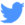 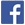 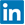 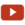 Entdecken Sie die neuesten Ansätze und Erkenntnisse zum Thema NachhaltigkeitHashtags: #SchneiderElectric #LifeIsOn #InnovationAtEveryLevel #EcoStruxure